Okienkové maľovanieČo za tvora sa skrýva v prázdnych okienkach?  Zistíš to, keď ich všetky správne vymaľuješ.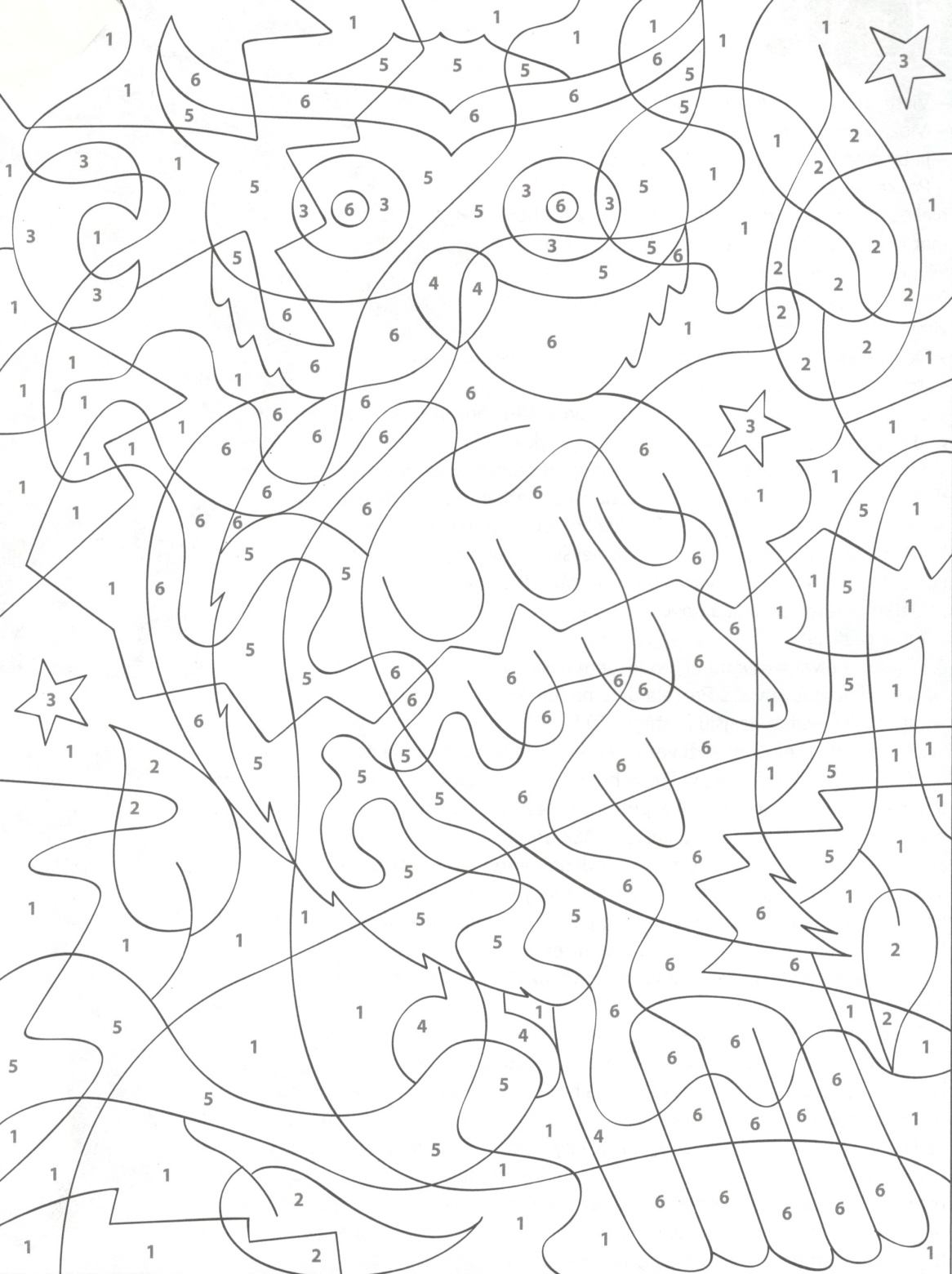 Napíš každé číslo danou farbou do riadku a potom vymaľuj obrázok podľa čísel.1    .....................................................	                          4   ......................................................2     ....................................................                          5   ......................................................3     ....................................................                          6   ......................................................